Dzień dobry, proszę o zapoznanie się z dzisiejszymi propozycjami.                                                         StundeThema: Das Wetter. Pogoda.Proponuję na początek powtórzenie nazw miesięcy i pór roku. Należy skopiować linki i odsłuchać piosenek:- nazwy miesięcy https://www.youtube.com/watch?v=PR82zuSMugQnazwy pór roku               https://www.youtube.com/watch?v=VqjZxh3hThE  Teraz proszę o zapoznanie się z nowymi słówkami określającymi zjawiska pogodowe. die Sonne- słońce  (zone)           Die Sonne scheint.- Świeci słońce. (di zone szajnt)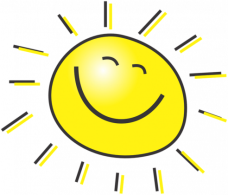  der Regen- deszcz (rejgen)            Es regnet. Pada deszcz. (es rejgnet)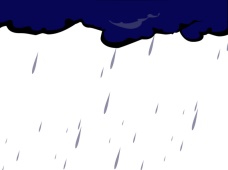  der Schee – śnieg (sznej)                      Es schneit. Pada śnieg. (es sznajt)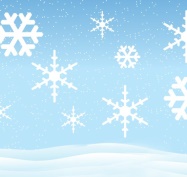 der Wind- wiatr                                    Es ist windig. Jest wietrznie. (es ist windiś)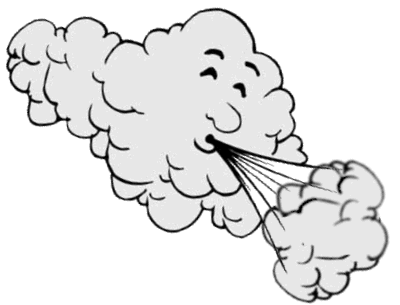  die Wolke- chmura                        Es ist wolkig. Jest pochmurno. (es ist wolkiś)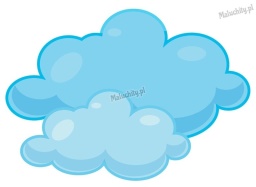   der Regenbogen- tęcza (rejgenbogen)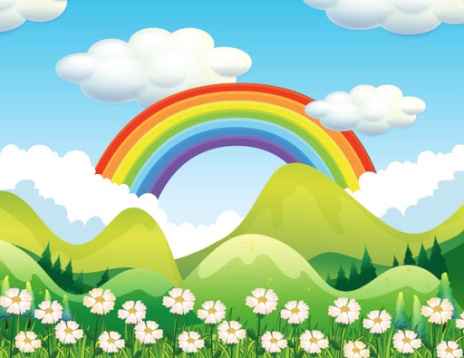 3.Proszę skopiować link i wykonać ćwiczenie. Dzieci muszą odgadnąć jaki wyraz zniknął i mogą spróbować nazwać go w języku niemieckim. W tym ćwiczeniu dzieci poznają również wymowę poszczególnych słów.https://www.youtube.com/watch?v=X-Da1zw-aGk 